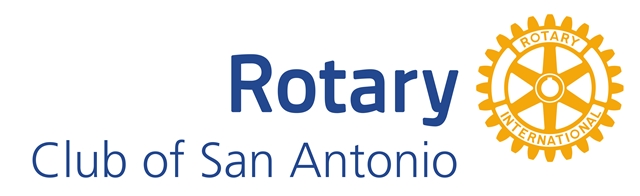 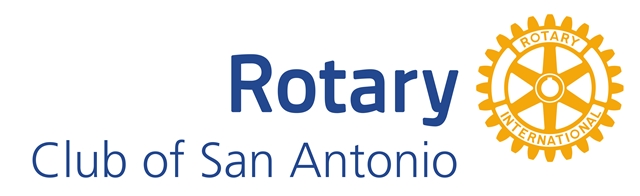 CompanyPayment OptionsCheckChecks should be made payable to the Rotary Club of San Antonio and mailed to:Rotary Club of San Antonio110 Broadway, Suite 220San Antonio, TX  78205Pay in full by check by Aug 31 and take a 2% discount.Scan the QR to Pay Online:  Drop in the amount and your payment options.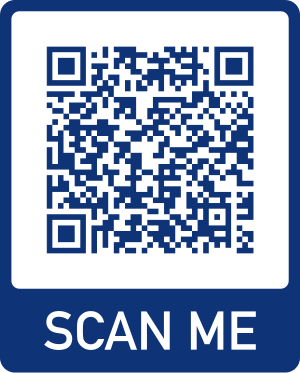 Automatic PaymentsTake advantage of one of our payment options to make payments throughout the year.  To use one of these options we encourage you to add Rotary to your automatic bill pay at your bank or give us a credit card and we will charge at the appropriate time.Choose your optionSemi Annual PaymentsPay half now and half in January.  Quarterly PaymentsThe first quarter is due immediately, and you will be charged for the balance on October 1, January 1 and April 1. Monthly PaymentsSet up the Rotary Club of San Antonio as a monthly recurring payment through online automatic bill pay at your bank or give us your credit card information and we will charge you each month.Questions?  Call Anne Swift at 210-222-8242, x12 or email director@rotarysa.org  Contact assistant@rotarysa.org or 210-222-8242, x11 to submit your credit card information.Please note any change to your contact information and return to the Rotary office or call or email the Rotary office with your changes.Name:  Home Address:Home Phone: 	Cell Phone: Business Name:Position: Business Address:Business Phone: Email: Other Change: You can also update your profile on DACdb, our online membership database or scan this QR code.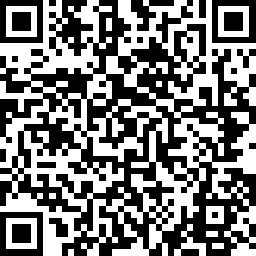 Membership Options (check one)□ Regular OptionIncludes all Wednesday meetings & meals (including holiday)$1,250.00□ Exempt Option$   650.00Discount for members 65 and older and those on waiver attendance (age + years of service = 85)Pay-as-you-go meals ($20 per meal)Optional Donations             Donation to Rotary International Foundation $   100.00             Donation to our Club’s Foundation $   100.00             Donation to the Youth Educational Foundation            Donation to support club operations $   100.00$   100.00                    Due: August 31, 2023                        TOTAL$   